             ENQUETE de RENTREE 2016/2017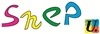 A renvoyer à la Maison des Syndicats, 11-13 rue des Archives 94000 Créteil, par mail au SNEP-FSU de ton département ou lors de la réunion des secrétaires d’AS ou AG de district UNSS !Merci pour ce retour précieux qui permet au SNEP-FSU de nous représenter   Etablissement et commune : .............................................................................................................	                                                                                                                                                       ......................................................................................................................................................................  Contact établissement   Nom :………………………………………………….Téléphone :............................ Email :Pour les BMP : précisez si possible si l’affectation est sur plusieurs établissements et lesquels :+++++++++++++++++++++++++++++++++++IMP : Coordination des Activités Physiques, Sportives et artistiques : (décret 27 Avril 2015)1/ Si vous avez au moins 3 enseignants d’EPS assurant au moins 50 heures de service hebdomadaire, 1 IMP est-elle attribuée pour la coordination des APSA ? 	oui   /   non 2/ Si vous avez plus de 4 enseignants d’EPS en équivalent temps plein, 2 IMP sont-elles attribuées pour la coordination des APSA ? 					oui    /   nonPour toute info ou question : Mail acad : s3-creteil@snepfsu.netMail départementaux : s2-77@snepfsu.net / s2-93@snepfsu.net / s2-94@snepfsu.netAdresse corpo (mutation, carrière…) : corpo-creteil@snepfsu.net + site internet : snepfsu-creteil.net – Page « contact, départements » acebook : Groupe « afterwork snep Créteil » // Page « Snep-fsu 93 »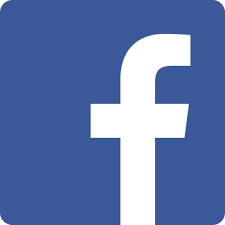 Enquête CollègeEPS et AP 1/Est-ce que les enseignants d’EPS participent à l’AP ? 	oui    /    nonSi oui, sur quel dispositif ? 	Si oui, ce/ces dispositifs existaient-ils avant la réforme ? oui   /   non 2/Existait-il un dispositif permettant un "Plus" en EPS ? (soutien natation, classes à projet sportif ou artistique, horaire sup au horaire obligatoire, ....) 		oui    /    nonA-t-il été maintenu ?			oui    /    non3/Existait-il un enseignement de la natation sur au moins un niveau? 		oui    /    non A-t-il été maintenu ? 			oui    /    nonEPS et EPIEst ce qu’il y a des EPI dans lesquels l’EPS est partie prenante ?  		oui    /    non     1/Cela concerne-t-il la totalité de l’équipe EPS ?  				oui    /    non 2/Quels Niveaux de classe sont concernés ?  	3/Sur quel thème ?	4/Ce(s) EPI recyclent-t-ils des dispositifs EPS déjà existants ? 			oui    /    non5/Ce(s) EPI sont-ils  nouveaux ? 						oui     /   non 6/Cela intervient il en plus de l’horaire EPS ou diminue-t-il l’horaire EPS ?	oui    /    non7/Les EPI ont-ils été : 	  …choisis ?      ….ou imposés ? Programmes et EPSEst-ce que l’équipe s’est emparée des nouveaux programmes ?EPSLa réforme des collèges a-t-elle entrainé des dégradations sur l’EPS ou le sport scolaire (Emplois du temps, perte de dispositifs...)? 		oui    /    nonSuite à la réforme collège et la circulaire sur l’inclusion des SEGPA, l’EPS est-elle impactée par une inclusion systématique ?		oui    /   nonEnquête lycée, lycée professionnels1/Si elle existait, l’option EPS a-t-elle été maintenue ?   			oui    /    non-avec le même nombre d’heures qu’en 2015/2016 ?   			oui    /    non2/Les effectifs par classe ont-ils augmenté dans l’établissement ?   	oui    /    non3/Y a t il des regroupements de classes imposés ? 			oui    /    non4/Combien de collègues assurent au moins 6 heures en classes de première terminale ou préparant à un examen de certification professionnelle ?Ont-ils touché l’indemnité de sujétion de 300 euros (400 euros pour 2017) à laquelle ils ont droit?5/Combien de collègues ont au moins 6 heures en classes ou groupes supérieurs à 35 élèves?Ont-ils touché l’indemnité de sujétion de 1250 euros à laquelle ils ont droit? Nom Prénom de l’équipe EPSSituation : Agrégé *, prof EPS *, stagiaire, contractuel, TZR * Précisez si vous êtes tuteur.Heures EPSHSAForfait AS 3h(O/ N)IMP EPS (Coordo)Association SportiveAvez-vous des difficultés financières au niveau de votre AS ? si oui, précisez et contactez-nous.